Załącznik nr 2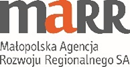 Oświadczenie (PEP) dotyczące zajmowania eksponowanego stanowiska politycznego, byciu członkiem rodziny lub bliskim współpracownikiem osoby zajmującej eksponowane stanowisko polityczneZgodnie z artykułem 46 ust. 1 oraz ust. 2 pkt 2 Ustawy z dnia 1 marca 2018 r. o przeciwdziałaniu oraz finansowaniu terroryzmu Małopolska Agencja Rozwoju Regionalnego S.A. jest zobowiązana do ustalenia czy Klient lub beneficjent rzeczywisty jest osobą zajmującą eksponowane stanowisko polityczne. Ustawa zobowiązuje Małopolską Agencję Rozwoju Regionalnego S.A. do podjęcia odpowiednich środków bezpieczeństwa finansowego w celu ustalenia źródła majątku Klienta i źródła pochodzenia wartości majątkowych pozostających w dyspozycji Klienta. W celu realizacji tego obowiązku niezbędne jest podanie poniższych danych.Nazwisko…………………………………………………………….…………………………………………………………………………………….Imię/Imiona…………………….………………………………………………….…………………………………………………………………….Oświadczam, że sprawuję/sprawowałem (sprawowałam) w okresie ostatnich 12 miesięcy funkcję mieszczącą się w definicji osoby zajmującej eksponowane stanowisko polityczne, czyli:□ szefa państwa,□ szefa rządu,□ ministra,□ wiceministra,□ sekretarza stanu,□ członka parlamentu lub podobnych organów ustawodawczych,□ członka organów zarządzających partii politycznych,□ członka sądów najwyższych, trybunałów konstytucyjnych oraz innych organów sądowych wysokiego szczebla, których decyzje nie podlegają zaskarżeniu, z wyjątkiem trybów nadzwyczajnych,□ członka trybunałów obrachunkowych lub zarządów banków centralnych,□ ambasadora, chargés d'affaires oraz wyższego oficera sił zbrojnych, □ członka organów administracyjnych, zarządczych lub nadzorczych przedsiębiorstw państwowych, spółek z udziałem Skarbu Państwa, w których ponad połowa akcji albo udziałów należy do Skarbu Państwa lub innych państwowych osób prawnych,□ dyrektora, zastępcy dyrektora oraz członka organów organizacji międzynarodowych lub osobą pełniącą równoważne funkcje w tych organizacjach, □ dyrektora generalnego w urzędach naczelnych i centralnych organów państwowych oraz dyrektora generalnych urzędów wojewódzkich,□ innej osoby zajmującej stanowiska publiczne lub pełniące funkcje publiczne w organach państwa lub centralnych organach administracji rządowej;□ oświadczam, że nie sprawuję/nie sprawowałem (sprawowałam) w okresie ostatnich 12 miesięcy żadnej 
z powyższych funkcji.Oświadczam, że jestem/byłem (byłam) w okresie ostatnich 12 miesięcy:□ małżonkiem lub osobą pozostającą we wspólnym pożyciu z osobą zajmującą eksponowane stanowisko polityczne,□ dzieckiem osoby zajmującej eksponowane stanowisko polityczne i jego małżonka lub osoby pozostającej we wspólnym pożyciu, □ rodzicem osoby zajmującej eksponowane stanowisko polityczne;□ oświadczam, że nie jestem/nie byłem (byłam) żadnym z powyższych członków rodziny osoby zajmującej eksponowane stanowisko polityczne.Oświadczam, że jestem/byłem (byłam) w okresie ostatnich 12 miesięcy osobą znaną jako bliski współpracownik osoby zajmującej eksponowane stanowisko polityczne, czyli:□ osobą fizyczną będące beneficjentem rzeczywistym osoby prawnej, jednostek organizacyjnych nieposiadających osobowości prawnej lub trustów wspólnie z osobą zajmującą eksponowane stanowisko polityczne lub utrzymującą z taką osobą inne bliskie stosunki związane z prowadzoną działalnością gospodarczą, □ osobą fizyczną będącą jedynym beneficjentem rzeczywistym osoby prawnej, jednostek organizacyjnych nieposiadających osobowości prawnej lub trustu, o których wiadomo, że zostały utworzone w celu uzyskania faktycznej korzyści przez osobę zajmującą eksponowane stanowisko polityczne.□ oświadczam, że nie jestem/ nie byłem (byłam) żadnym z powyższych bliskich współpracowników osoby zajmującej eksponowane stanowisko polityczne.W przypadku zaznaczenia któregokolwiek pola potwierdzającego przynależność, do którejkolwiek 
z kategorii wymienionych w punktach 1, 2, 3, proszę podać:w jakim kraju, w jakim organie i dokładnie jaką funkcję pełni/pełniła osoba zajmująca eksponowane stanowisko polityczne: ……………………..........................................................................................................................................................................................................................................................................................................źródło majątku oraz źródło pochodzenia wartości majątkowych: ………….....................................................................................................................................................................................................................................................................................................................................................................................................................................................................................W przypadku zaistnienia jakichkolwiek zmian w odniesieniu do informacji przedstawionych 
w oświadczeniu, zobowiązuję się do niezwłocznego poinformowania Małopolskiej Agencji Rozwoju Regionalnego S.A.Jestem świadomy/świadoma odpowiedzialności karnej za złożenie fałszywego oświadczenia.…………………………………………………..					…………………………………………………													(Miejscowość i data)							(czytelny podpis)																								